Про внесення змін до рішення Білоцерківської міської ради від 28 березня 2019 року № 3569-68-VII«Про розроблення детального плану території сектору № 48, обмеженого Проектними вулицями, вул. Заярська та р. Росьорієнтовною площею 19,76 га»Розглянувши звернення постійної комісії з питань земельних відносин та земельного кадастру, планування території, будівництва, архітектури, охорони пам'яток, історичного середовища та благоустрою від 04 червня 2020  р. №137/02-17, відповідно до Закону України «Про місцеве самоврядування в Україні», статей 8, 16, 19 Закону України «Про регулювання містобудівної діяльності», пункту 30 Положення про містобудівний кадастр затвердженого постановою Кабінету Міністрів України від 25 травня 2011 року № 559, рішення Білоцерківської міської ради від  28 березня 2019 року № 3569-68-VII «Про розроблення детального плану  території сектору № № 48, обмеженого Проектними вулицями, вул. Заярська та р. Рось, орієнтовною площею 19,76 га», рішення Білоцерківської міської ради від 3 листопада 2016 року № 319-18-VII «Про затвердження Генерального плану міста Біла Церква», рішення Білоцерківської міської ради від 28 березня 2019 року № 3567-68-VII «Про затвердження Плану зонування території міста Біла Церква», рішення Білоцерківської міської ради від 31 березня 2015 року № 1444-73-VI  «Про затвердження Програми розробки містобудівної документації для використання територіальною громадою м. Біла Церква на період 2015-2019 рр. (зі змінами), рішення Білоцерківської міської ради від 28 листопада 2019 року № 4640-84-VII «Про затвердження Програми розроблення містобудівної документації для використання територіальною громадою м. Біла Церква на період 2020 – 2024 роки», міська рада вирішила:1. Внести зміни до рішення Білоцерківської міської ради від 28 березня 2019 року № 3569 68-VII «Про розроблення детального плану  території сектору № 48, обмеженого Проектними вулицями, вул. Заярська та р. Рось, орієнтовною площею 19,76 га» такі зміни:1.1.назву рішення викласти в наступній редакції: «Про розроблення детального плану частини території міста Біла Церква, обмеженої проектними вулицями, вул. Ключова, пров. Таращанський, вул. Таращанська та р. Рось, орієнтовною площею 23,10 га», згідно з додатком.2. Управлінню містобудування та архітектури Білоцерківської міської ради виступити замовником детального плану території, зазначеного в підпункті першому цього проекту рішення.3. Відділу інформаційних ресурсів та зв’язків з громадськістю Білоцерківської міської ради надати рішення для оприлюднення в засоби масової інформації.4. Контроль за виконанням рішення покласти на постійну комісію з питань земельних відносин та земельного кадастру, планування території, будівництва, архітектури, охорони пам'яток, історичного середовища та благоустрою.Міський голова                                                         		Геннадій ДИКИЙБІЛОЦЕРКІВСЬКА МІСЬКА РАДА	КИЇВСЬКОЇ ОБЛАСТІ	Р І Ш Е Н Н Я
від 30 липня 2020 року                                                                        № 5575-100-VII
		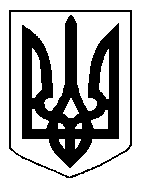 